Building Relationships© CREATIVE MANAGEMENT by Cindi Ferrini
www.CindiFerrini.comNature of the relationshipQuality of the relationshipActions to take in the relationshipCOMMITTED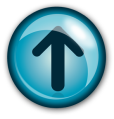 Only a few people will reach this level with us because of the depth of the relationship.CommittedFaithful(Spiritual)Discover each other’s strengths and weaknesses.Open and transparent communication.Freedom to listen, speak and act.Committed to confidentiality.Able to encourage, correct, confront and help them reach goals and dreams.CULTIVATINGFewer relationships in our lives get to this level.Feeling(Emotional)Enjoy similar interests.Plan things in common to enjoy together.We ‘click’.Spend time together getting to know them.“Dig” deeper into the relationship, cultivating growth (asking and answering the why questions).CASUALA great number of relationships in our lives fall into this category.IntellectualFactualFamiliarCasual(Mental)Know casually.See occasionally
(usually unplanned).Learn about them through initial introductions and conversations.Asking and answering unobtrusive questions (who, what, where) to get to know them.